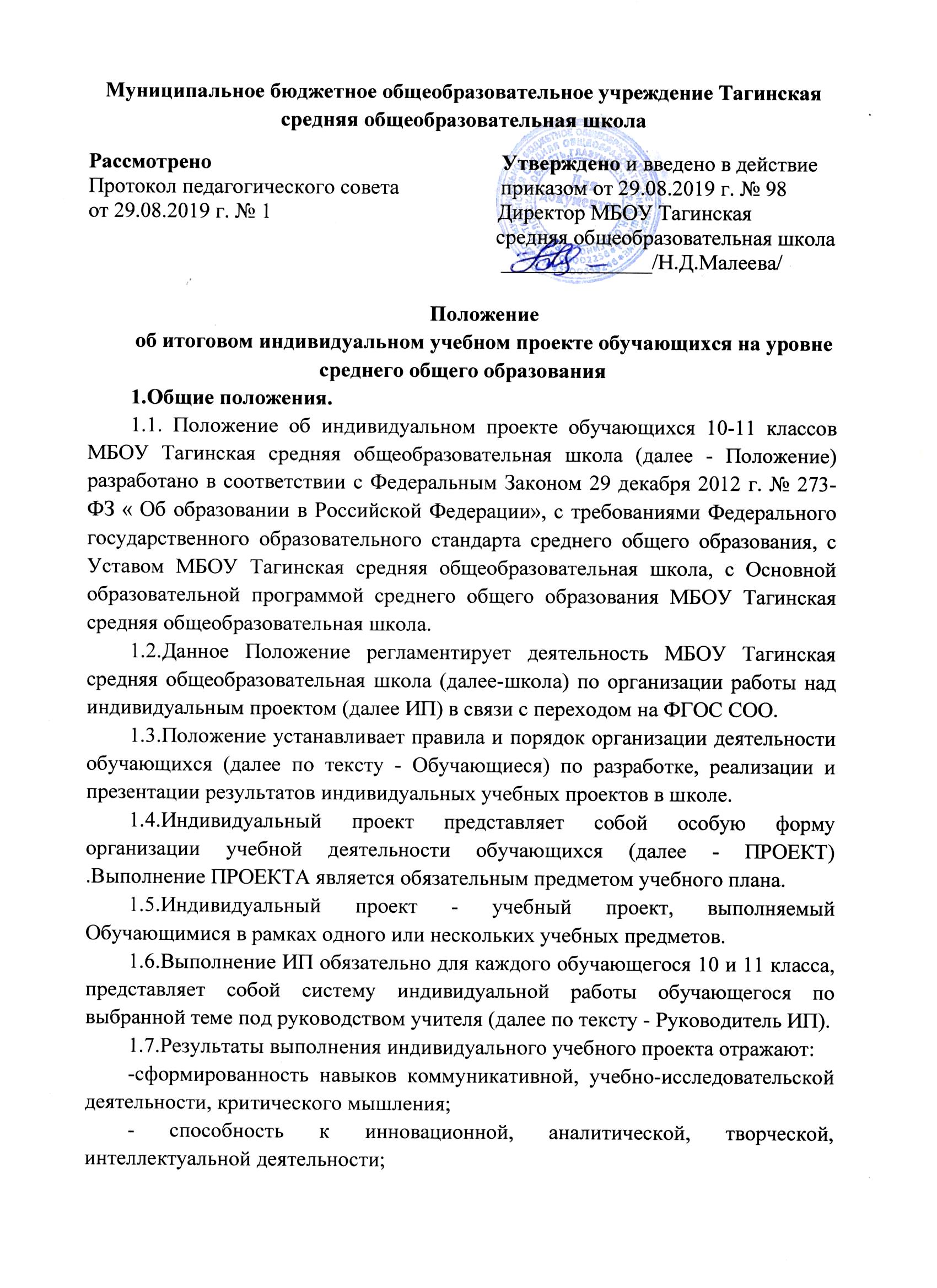 Положениеоб итоговом индивидуальном учебном проекте обучающихся на уровне среднего общего образования1.Общие положения.1.1. Положение об индивидуальном проекте обучающихся 10-11 классов МБОУ Тагинская средняя общеобразовательная школа (далее - Положение) разработано в соответствии с Федеральным Законом 29 декабря 2012 г. № 273-ФЗ « Об образовании в Российской Федерации», с требованиями Федерального государственного образовательного стандарта среднего общего образования, с Уставом МБОУ Тагинская средняя общеобразовательная школа, с Основной образовательной программой среднего общего образования МБОУ Тагинская средняя общеобразовательная школа.1.2.Данное Положение регламентирует деятельность МБОУ Тагинская средняя общеобразовательная школа (далее-школа) по организации работы над индивидуальным проектом (далее ИП) в связи с переходом на ФГОС СОО.1.3.Положение устанавливает правила и порядок организации деятельности обучающихся (далее по тексту - Обучающиеся) по разработке, реализации и презентации результатов индивидуальных учебных проектов в школе.1.4.Индивидуальный проект представляет собой особую форму  организации учебной деятельности обучающихся (далее - ПРОЕКТ) .Выполнение ПРОЕКТА является обязательным предметом учебного плана.1.5.Индивидуальный проект - учебный проект, выполняемый Обучающимися в рамках одного или нескольких учебных предметов.1.6.Выполнение ИП обязательно для каждого обучающегося 10 и 11 класса, представляет собой систему индивидуальной работы обучающегося по выбранной теме под руководством учителя (далее по тексту - Руководитель ИП).1.7.Результаты выполнения индивидуального учебного проекта отражают:-сформированность навыков коммуникативной, учебно-исследовательской деятельности, критического мышления;- способность к инновационной, аналитической, творческой, интеллектуальной деятельности;- сформированность навыков проектной деятельности, самостоятельного применения приобретённых знаний и способов действий при решении различных задач, планирования работы, отбора и интерпретации необходимой информации, структурированияаргументации результатов исследования на основе собранных данных, презентации результатов.1.8.Индивидуальный проект является основным объектом оценким метапредметных результатов, полученных учащимися в ходе освоения междисциплинарных учебных программ.1.9.Утверждение тем проектов и руководителей проектов осуществляется путём издания приказа по школе на основании заявления обучающегося.2.Общее руководство проектом.2.1. Общее руководство проектом в школе осуществляет назначенный приказом директора школы учитель, который организует проектную деятельность обучающихся в рамках учебного плана:- утверждает перечень тем ИП, выбранных обучающимися 10-11 классов;-проводит предварительную экспертизу работ, представляемых к защите- осуществляет выдвижение лучших ИУП для участия в конкурсных мероприятиях муниципального, регионального, федерального уровней.2.2. Руководители проектов обучающихся 10.11 классов:- предлагают обучающимся для выбора темы проектных работ;- представляют согласованные с обучающимися темы проектов для утверждения директору школы;- составляют совместно с обучающимися темы проектов для утверждения директором школы;- составляют совместно с обучающимися план-график выполнения проекта по утверждённой теме и обеспечивают его реализацию;- организуют систематические индивидуальные консультации для обучающихся в процессе выполнения ИУП (как плановые, так и по запросам учащихся), предоставляют по требованию руководителя ШМО график консультаций.- осуществляют контроль проектной деятельности обучающихся и несут ответственность за качество представляемых на защиту работ;- составляют рецензию на выполненную работу;- проводят дополнительные индивидуальные консультации с обучающимися, представляющими свои ИП на конкурсы внешкольного уровня. Для участия ИП в конкурсных мероприятиях внешкольного уровня руководителем работы организуется оформление сопровождающей документации, предусмотренной форматом данного конкурса, и согласовывается с МО школы.2.3. Представление результатов выполнения ИУП предусматривает публичную защиту работы обучающимися 10-11 классов.3. Порядок выбора и утверждение проекта.3.1. Обучающиеся 10-11 классов выбирают предметную область (тематическое направление), в которой будет осуществляться ИП, и руководителя работы из числа педагогов школы. В случае затруднений с выбором директор школы назначает в качестве руководителя работы одного из педагогов школы.3.2. Обучающиеся самостоятельно формулируют тему ИП (либо выбирают одну из тем, предложенных педагогом), определяют цель (конечный продукт, имеющий практическое применение) и её жанровые особенности и согласуют с руководителем проекта.3.3. Руководители проектов предоставляют согласованные с обучающимися темы для утверждения директору школы не позднее 1 октября текущего года.3.4. Утверждённые темы передаются руководителями проектов классным руководителям 10-11 классов для осуществления контроля за осуществлением ИУП и информируют родителей (законных представителей) учащихся.3.5. Проект должен отвечать общим требованиям к проектным работам (соблюдение норм и правил цитирования, ссылок на различные источники), исключаются какие-либо виды плагиата.4. Порядок защиты проекта.4.1.Публичная защита проекта проводится лично автором в устной форме. О конкретной дате защиты обучающиеся оповещаются руководителем ИП не позднее, чем за две недели до дня её проведения. На защите могут присутствовать авторы других проектов, руководители проектов, учителя и обучающиеся школы.4.2. Предоставление проектов, выполненных на иностранных языках, проходит на русском языке.4.3. Выполненный ИП, представляемый на защиту, должен содержать следующие материалы:1) завершённый продукт проектной деятельности;2) описание работы, выполненное (на бумажном носителе и электронная версия);3)презентацию работы;4) рецензию руководителя ;5)оценочный лист.4.4. Не менее, чем за 3 календарных дня до дня публичной защиты автор работы предоставляет руководителю проект, его описание для рецензирования и оценочный лист.4.5. Незавершённые проекты и проекты, не соответствующие требованиям п.4.3., до публичного представления не допускаются.4.6.Для оценивания проектов по приказу директора школы формируется состав комиссии из числа учителей школы. В состав комиссии могут быть приглашены родители (законные представители) обучающихся.Руководители проектов не могут оценивать работы учащихся, выполнявших работы под их руководством.4.7. Защита (публичное представление) ИП может осуществляться в форме доклада или в стендовой форме. Продолжительность выступления не должна превышать 10 минут. После завершения выступления автор проектной работы отвечает на вопросы членов комиссии ( не более 5 минут).4.8. Решением комиссии учащемуся выставляется итоговая отметка, которая складывается как результат оценивания самого завершённого проекта и его публичной защиты согласно установленным критериям.4.9. Решением комиссии лучшие проекты могут быть рекомендованы для представления обучающимся других классов школы, для участия в конференциях и конкурсных мероприятиях разного уровня.4.10. Обучающиеся по согласованию с руководителями могут направлять завершённые ИП до срока защиты на конкурсы различного уровня, проводимые по соответствующей тематике. Для обучающихся - авторов проекта, ставших победителями и призёрами муниципальных, региональных, межрегиональных, федеральных или международных конкурсов, - участие в них приравнивается к процедуре публичной защиты проекта. Решением организационного комитета данному обучающемуся выставляется итоговая отметка «отлично».5. Критерии оценки проекта.5.1. В процессе изучения описания проекта и его устного представления членами комиссии оцениваются:- способность к самостоятельному приобретению знаний и решению проблем, проявляющаяся в умении сформулировать проблему, обосновать её актуальность и выбрать адекватные способы её решения, включая поиск и обработку информации, формулировку выводов и /или обоснование и реализацию/ апробацию принятого решения, обоснование и создание модели, прогноза, макета, объекта, творческого решения и т.п. Данный критерий в целом включает оценку сформированности  познавательных учебных действий.- Сформированность регулятивных действий, проявляющаяся в умении самостоятельно ставить цели и задачи, планировать и управлять своей деятельностью во времени, использовать ресурсные возможности для достижения целей, осуществлять выбор конструктивных стратегий в трудных ситуациях.- Сформированность предметных знаний и способов действий, проявляющаяся в умении раскрыть содержание проекта, грамотно и обоснованно в соответствии с рассматриваемой  проблемой/темой использовать имеющиеся знания и способы действий.- Сформированность коммуникативных умений, проявляющаяся в способности ясно изложить содержание  выполненного проекта, предоставлять его результаты, аргументировано ответить на вопросы. (Приложение №1)5.2. В 1 полугодии учебного года выставляется отметка за теоретическую часть проекта.За 2 полугодие выставляется отметка за конкретное исполнение проекта. Отметка за выполнение проекта выставляется в графу «Индивидуальный проект» в классном журнале и личном деле обучающегося.Приложение №1 к положениюоб индивидуальном учебном проекте обучающихся1. Возможные типы работ и формы их представления1.1 Типы проектов.По содержанию проект может быть:монопредметный, метапредметный, межпредметный, относящийся к области знаний (нескольким областям), относящийся к области деятельности и пр. Выбранная обучающимся тема проектной работы может реализовывать познавательный мотив, ориентироваться на интересы и увлечения обучающегося, решение личностных проблем.2. Требования к оформлению ИУП.2.1.Общие требования к оформлению проектно-исследовательских работ:∙Работа выполняется на листах стандарта А 4, шрифтом Times New Roman, размером шрифта 12 пунктов с интервалом между строк–1,5. Размер полей: верхнее–2см., нижнее–1,5 см., левое–3см., правое–2 см.∙Титульный лист считается первым, но не нумеруется.∙Каждая новая глава начинается с новой страницы. Точку в конце заголовка, располагаемого посредине строки, не ставят.∙Все разделы плана (названия глав, выводы, заключение, список литературы, каждое приложение) начинаются с новых страниц.∙Все сокращения в тексте должны быть расшифрованы.Объем текста исследовательской работы, включая формулы и список литературы, не должен быть менее 10 машинописных страниц.Для приложений может быть отведено дополнительно не более 10 стандартных страниц. Основной текст работы нумеруется арабскими цифрами, страницы приложений–арабскими цифрами.2.2. Основные требования к оформлению презентаций в Power Point∙Рекомендуется использовать не более трех цветов на одном слайде.∙Нельзя смешивать разные типы шрифтов в одной презентации.∙Текст должен хорошо читаться на выбранном фоне.∙Необходимо использовать максимально пространство экрана (слайда).∙Первый слайд презентации должен содержать тему проекта, ФИО разработчика, руководителя, консультантов (при наличии).∙Каждый слайд должен содержать заголовок. В конце заголовков точка не ставится.∙Слайды не должны быть перегружены анимационными эффектами. Для смены слайдов используется один и тот же анимационный эффект.∙Для выделения информации следует использовать рамки, границы, заливку и т.п.∙Для обеспечения разнообразия следует использовать разные виды слайдов: с текстом, с таблицами, с диаграммами, с анимацией.2.3. Структура проекта содержит в себе (в печатном и мультимедийном вариантах): титульный лист, оглавление, введение, основную часть, заключение, список литературы.∙Титульный лист оформляется по установленному в Школе образцу.∙Оглавление включает перечень тематических названий всех разделов проекта в порядке их следования.∙Введение включает в себя ряд следующих положений:обоснование актуальности выбранной темы: дается аналитический обзор фактов, уже известных в науке и практике и оставшихся еще не раскрытыми и требующими разрешения; на этой основе формулируется противоречие, на раскрытие которого направлен данный проект; на основании выявленного противоречия формулируется проблема;определяется цель работы-то, что необходимо достигнуть в результате работы над проектом;формулируются конкретные задачи, которые необходимо решить, чтобы достичь цели;указываются методы и методики, которые использовались при разработке проекта;завершают Введение подразделы «На защиту выносится», «Новизна проекта», «Практическая значимость».∙Основная часть проекта может состоять из одного или двух разделов: первый, как правило, содержит теоретический материал, второй-экспериментальный (практический).∙В заключении формулируются выводы, описывается, достигнуты ли поставленные цели, решены ли задачи.∙В списке литературы дается точная информация об источниках, использованных в проекте; список составляется по тематическим разделам: общефилософская литература, теория, практическая литература и т.п.; источники, внутри каждого раздела, перечисляются в алфавитном порядке в соответствии с требованиями ГОСТа: фамилии авторов, наименование источника, место, наименование издательства, год издания, количество страниц; если используются статьи из журналов, то указывается автор, наименование статьи, наименование журнала, номер и год выпуска и номера страниц, на которых напечатана статья. В тексте работы должна быть ссылка на тот или иной источник (порядковый номер ссылки выносится под основной текст страницы и сопровождается информацией об источнике: автор, наименование источника, место, наименование издательства, год издания, страница цитирования).∙Объем текста проектной работы, включая формулы и список литературы, не должен быть менее 10 машинописных страниц. Для приложений может быть отведено дополнительно не более 10 страниц.2.4. В состав материалов готового проекта в обязательном порядке включаются:выносимый на защиту продукт проектной деятельности, представленный в одной из описанных выше форм;подготовленная учащимся краткая пояснительная записка к проекту (объёмом не более одной печатной страницы) с указанием для всех проектов:а) исходного замысла, цели и назначения проекта;б) краткого описания хода выполнения проекта и полученных результатов;в) списка использованных источников.Для конструкторских проектов в пояснительную записку, кроме того, включается описание особенностей конструкторских решений, для социальных проектов - описание эффектов/эффекта от реализации проекта. Краткий отзыв руководителя, содержащий краткую характеристику работы учащегося в ходе выполнения проекта, в том числе:а) инициативности и самостоятельности;б) ответственности (включая динамику отношения к выполняемой работе);в) исполнительской дисциплины.2.5. При наличии в выполненной работе соответствующих оснований в отзыве может быть также отмечена новизна подхода и/или полученных решений, актуальность и практическая значимость полученных результатов.2.6. Обязательным во всех работах является необходимость соблюдения норм и правил цитирования, ссылок на различные источники.В случае заимствования текста работы (плагиата) без указания ссылок на источник проект к защите не допускается.2.7. Критерии оценки отдельных этапов выполнения проекта:Выбор темы.При выборе темы учитывается:∙Актуальность и важность темы;∙Научно-теоретическое и практическое значение;∙Степень освещенности данного вопроса в литературе.Актуальность темы определяется тем, отвечает ли она проблемам развития и совершенствования процесса обучения. Научно-теоретическое и практическое значение темы определяется тем, что она может дать слушателю, т.е. могут ли изложенные вопросы быть использованы в его повседневной практической деятельности.Целеполагание, формулировка задач, которые следует решить;Цели должны быть ясными, четко сформулированными и реальными, т.е. достижимыми.Выбор средств и методов, адекватных поставленным целям; Планирование, определение последовательности и сроков работ; Проведение проектных работ или исследования; Излагая конкретные данные, нужно доказывать и показывать, как они были получены, проверены, уточнены, чтобы изложение было достоверным.Изложение мысли должно быть понятным, правильно сформулированным и показывать то, что было открыто или выявлено автором исследования.Оформление результатов работ в соответствии с замыслом проекта или целями исследования;Форма работы должна соответствовать содержанию.  Не принято писать работу от первого лица. Текст теоретической части должен быть написан в неопределенном наклонении («рассматривается», «определяется» и т.п.).В работе должна прослеживаться научность и литературность языка. Письменная речь должна быть орфографически грамотной, пунктуация соответствовать правилам, словарный и грамматический строй речи разнообразен, речь выразительна. Культура оформления определяется тем, насколько она аккуратно выполнена, содержит ли она наглядный материал (рисунки, таблицы, диаграммы и т.п.). В оформлении работы должен быть выдержан принцип необходимости и достаточности. Перегрузка «эффектами» ухудшает качество работы.3. ДокументацияДля учащихся:∙Индивидуальный план выполнения проекта.Для руководителя проекта:∙Индивидуальный план выполнения проекта для каждого обучающегося;∙Общие сведения:∙Рецензия по каждому индивидуальному проекту.Руководитель проекта передает заключение и рецензию за выполненную работу комиссии до начала защиты проекта.Для классного руководителя:∙Лист ознакомления родителей:Результаты итоговой оценки индивидуального проекта.Классный руководитель после защиты проекта выставляет итоговую оценку в Индивидуальный лист выполнения проекта, который хранится в портфолио ученика, и в отдельную строку журнала по организации проектной деятельности.4. Критерии оценки проектной работы:4.1. Для оценивания проектной работы педагог руководствуется уровневым подходом сформированности навыков проектной деятельности.4.2. Вывод об уровне сформированности навыков проектной деятельности делается на основе оценки всей совокупности основных элементов проекта: продукта ;пояснительной записки; отзыва,презентации - по каждому из четырёх критериев.4.3. Содержательное описание каждого критерия:4.4. Условия принятия решения по проекту:4.4.1. Полученные баллы переводятся в оценку в соответствии с таблицей.Тип проектаЦель проектаПроектный продуктИнформационныйИсследовательскийТворческийИгровой или ролевойСбор информации о каком-либо объекте или явлении.Доказательство или опровержение какой-либо гипотезы.Привлечение интереса публики к проблеме проекта.Представление опыта участия в решении проблемы проекта, чертеж, экскурсияанализ данных социологического опроса,атлас,атрибуты несуществующего государства,бизнес-план,видеофильм,эссе, обзорные материалы, отчёты о проведённых исследованиях, стендовый доклад,мультимедийный продукт, выставка,газета,журнал,действующая фирма,игра,коллекция,компьютерная анимация,костюм,макет,модель,музыкальное произведение,отчёты о проведённых исследованиях,оформление кабинета,пакет рекомендаций,письмо в ...праздник, публикация,путеводитель,реферат, справочник,система школьного самоуправления,стендовый доклад, сценарий,статья, сказка,серия иллюстраций,тест,учебное пособиеЭтапыВиды деятельностиПланируемая дата исполненияДатаисполнения по фактуПодпись руководителяПодготовкаВыбор темы учебного проекта и тем исследования обучающихся;Разработка основополагающего вопроса и проблемных вопросов учебной темы.ПланированиеФормулировка задач, которые следует решить;Выбор средств и методов решения задач;Определениепоследовательности и сроков работПроцесс проектированияСамостоятельная работаОформления записки, плакатов и др.ИтогДостигнутый результат.Оформление.ЗащитаNoп/пФИО ученикаТема проектаИтоговая оценка Подписьруководителя 1.Noп/пФИО ученикаТема проектаДата выполнения проектаДата защитыПодписьродителя1.КритерийСодержание критерияУровни сформированности навыков проектной деятельностиУровни сформированности навыков проектной деятельностиКритерийСодержание критерияБазовый(1 балл)Повышенный(2-3 балла)Самостоятельное приобретение знаний и решение проблемСпособностьпоставить проблему и выбрать способы её решения, найти и обработать информацию, формулировать выводы и/или обоснование и реализацию/апробацию принятого решения, обоснование и создание модели, прогноза, макета, объекта, творческого решения и т.п.Работа в целом свидетельствует о способности самостоятельно с опорой на помощь руководителя ставить проблему и находить пути её решения; продемонстрирована способность приобретать новые знания и/или осваивать новые способы действий, достигать более глубокого понимания изученного.Работа в целом свидетельствует о способности самостоятельно ставить проблему и находить пути её решения; продемонстрировано свободное владение логическими операциями, навыками критического мышления, умение самостоятельно мыслить; продемонстрирована способность на этой основе приобретать новые знания и/или осваивать новые способы действий, достигать более глубокого понимания проблемы.Знание предметаУмение раскрыть содержание работы, грамотно и обоснованно в соответствии с рассматриваемой проблемой/темой использовать имеющиеся знания и способы действий.Продемонстрировано понимание содержания выполненной работы. В работе и в ответах на вопросы по содержанию работы отсутствуют грубые ошибки.Продемонстрировано свободное владение предметом проектной деятельности. Ошибки отсутствуют.Регулятивные действияУмение самостоятельно планировать и управлять своей познавательной деятельностью во времени, использовать ресурсные возможности для достижения целей, осуществлять выбор конструктивных стратегий в трудных ситуациях.Продемонстрированы навыки определения темы и планирования работы. Работа доведена до конца и представлена комиссии;некоторые этапы выполнялись под контролем и при поддержке руководителя. При этом проявляются отдельные элементы самооценки и самоконтроля обучающегосяРабота тщательно спланирована и последовательно реализована, своевременно пройдены все необходимые этапы обсуждения и представления.Контроль и коррекция осуществлялись самостоятельно.Коммуникативные действияУмение ясно изложить и оформить выполненную работу, представить её результаты, аргументированно ответить на вопросы.Продемонстрированы навыки оформления проектной работы и пояснительной записки, а также подготовки простой презентации. Автор отвечает на вопросы.Тема ясно определена и пояснена. Текст/сообщение хорошо структурированы. Все мысли выражены ясно, логично, последовательно, аргументированно. Работа/сообщение вызывает интерес. Автор свободно отвечает на вопросы.Базовый уровеньотметка «удовлетворительно»4 –6 первичных балловПовышенный уровеньотметка «хорошо»7—9 первичных баллов;Высокий уровеньотметка «отлично»10—12 первичных баллов.